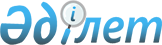 О внесении изменений и дополнений в постановление Правительства Республики Казахстан от 7 декабря 1999 года N 1872Постановление Правительства Республики Казахстан от 28 марта 2000 года N 451



          В соответствии с пунктом 4 статьи 24 Закона Республики Казахстан от 1 
апреля 1999 года  
 Z990357_ 
  "О бюджетной системе" Правительство Республики 
Казахстан постановляет:




          1. Внести в постановление Правительства Республики Казахстан от 7 
декабря 1999 года N 1872  
 P991872_ 
  "О реализации Закона Республики 
Казахстан  
 Z990473_ 
  "О республиканском бюджете на 2000 год" (САПП 
Республики Казахстан, 1999 г., N 53, ст. 530) следующие изменения и 
дополнения:




          1) в приложении 1 к указанному постановлению:




          в разделе IV "Расходы":




          по гос.учреждению 101 "Администрация Президента Республики Казахстан" 
подфункции 1 "Представительные, исполнительные и другие органы, 
выполняющие общие функции государственного управления" функциональной 
группы 1 "Государственные услуги общего характера" цифру "394294" 
заменить цифрой "374294";




          по гос.учреждению 101 "Администрация Президента Республики Казахстан" 
подфункции 1 "Представительные, исполнительные и другие органы, 
выполняющие общие функции государственного управления" функциональной 
группы 1 "Государственные услуги общего характера" программу "31   
Изготовление государственных наград и документов к ним 20 000" исключить;




          по гос.учреждению 694 "Управление Делами Президента Республики   
Казахстан" подфункции 1 "Представительные, исполнительные и другие органы, 
выполняющие общие функции государственного управления" функциональной    
группы 1 "Государственные услуги общего характера" цифру "1861447" 
заменить цифрой "1881447";




          гос.учреждение 694 "Управление Делами Президента Республики 
Казахстан" подфункции 1 "Представительные, исполнительные и другие 
органы, выполняющие общие функции государственного управления" 
функциональной группы 1 "Государственные услуги общего характера" 
дополнить программой 40 следующего содержания:




          "40 Изготовление государственных наград и документов к ним 20000";




          по гос.учреждению 208 "Министерство обороны Республики Казахстан" 
подфункции 1 "Военные нужды" функциональной группы 2 "Оборона" цифру 
"11305194" заменить цифрой "11012540";




          по программе 76 "Обеспечение обороноспособности страны" 
гос.учреждения 208 "Министерство обороны Республики Казахстан" подфункции 
1 "Военные нужды" функциональной группы 2 "Оборона" цифру "11283594" 
заменить цифрой "10990940"; 




          по подпрограмме 31 "Содержание воинских частей" программы 76 
"Обеспечение обороноспособности страны" гос.учреждения 208 "Министерство 
обороны Республики Казахстан" подфункции 1 "Военные нужды" функциональной 
группы 2 "Оборона" цифру "6575000" заменить цифрой "6282346";




          по подпрограмме 39 программы 76 "Обеспечение обороноспособности 
страны" гос.учреждения 208 "Министерство обороны Республики Казахстан" 
подфункции 1 "Военные нужды" функциональной группы 2 "Оборона" слова 
"Жилищно-коммунальные услуги для воинских частей"  заменить словами  
"Районные эксплуатационные части";




          по гос.учреждению 410 "Комитет национальной безопасности Республики   
Казахстан" подфункции 1 "Военные нужды" функциональной группы 2 "Оборона" 
цифру "3524533" заменить цифрой "3817187";




          по программе 44 "Обеспечение охраны государственной границы" 
гос.учреждения 410 "Комитет национальной безопасности Республики 
Казахстан" подфункции 1 "Военные нужды" функциональной группы 2 "Оборона" 
цифру "3524533" заменить цифрой "3817187";




          по подпрограмме 31 "Воинские части Пограничной службы" программы 44 
"Обеспечение охраны государственной границы" гос.учреждения 410 "Комитет 
национальной безопасности Республики Казахстан" подфункции 1 "Военные 
нужды" функциональной группы 2 "Оборона" цифру "2623307" заменить цифрой 
"2915961";




          по подпрограмме 80 "Реализация проекта за счет внешних займов" 
программы 37 "Государственный проект 5" гос.учреждения 410 "Комитет   
национальной безопасности Республики Казахстан" подфункции 5 "Деятельность 
по обеспечению безопасности личности, общества и государства" 
функциональной группы 3 "Общественный порядок и безопасность" цифру 
"1570000" заменить цифрой "918920";




          программу 37 "Государственный проект 5" гос.учреждения 410 "Комитет   
национальной безопасности Республики Казахстан" подфункции 5 "Деятельность 
по обеспечению безопасности личности, общества и государства" 
функциональной группы 3 "Общественный порядок и безопасность" дополнить 
подпрограммой 81 следующего содержания:




          "81 Реализация проекта за счет софинансирования из республиканского 
бюджета 651080";




          по гос.учреждению 232 "Министерство энергетики, индустрии и торговли 
Республики Казахстан" подфункции 9 "Прочие услуги в сфере промышленности, 
энергетики, строительства и недропользования" функциональной группы 11    
"Промышленность, энергетика, строительство и недропользование" цифру 
"2409600" заменить цифрой "2379600";




          по гос.учреждению 232 "Министерство энергетики, индустрии и торговли 
Республики Казахстан" подфункции 9 "Прочие услуги в сфере промышленности, 
энергетики, строительства и недропользования" функциональной группы 11 
"Промышленность, энергетика, строительство и недропользование" программу 
"39 Мобилизационная подготовка 30 000" исключить; 




          подфункцию 9 "Прочие услуги в сфере промышленности, энергетики, 
строительства и недропользования" функциональной группы 11 
"Промышленность, энергетика, строительство и недропользование" дополнить 
гос.учреждением 216 и программой 30 следующего содержания:








          "216   Министерство экономики Республики Казахстан 30000 




                  30 Мобилизационная подготовка                  30000";








          2) в приложении 3 к указанному постановлению:




          в разделе IV "Расходы":




          по гос.учреждению 101 "Администрация Президента Республики Казахстан" 
подфункции 1 "Представительные, исполнительные и другие органы, 
выполняющие общие функции государственного управления" функциональной 
группы 1 "Государственные услуги общего характера" программу "31 
Изготовление государственных наград и документов к ним Гос.заказ" 
исключить;




          гос.учреждение 694 "Управление Делами Президента Республики 
Казахстан" подфункции 1 "Представительные, исполнительные и другие органы, 
выполняющие общие функции государственного управления" функциональной 
группы 1 "Государственные услуги общего характера" дополнить программой 40 
следующего содержания:




          "40  Изготовление государственных наград и документов к ним 
Гос.заказ.";




          по программе 30 "Проведение рекламно-информационной работы по 
привлечению инвестиций" гос.учреждения 311 "Агентство Республики Казахстан 
по инвестициям" подфункции 2 "Финансовая деятельность" функциональной 
группы 1 "Государственные услуги общего характера" слово "Мероприятия" 
заменить словом "Гос.заказ";




          по подпрограмме 33 "Обеспечение воинских частей продуктами питания" 
программы 76 "Обеспечение обороноспособности страны" гос.учреждения 208 
"Министерство обороны Республики Казахстан" подфункции 1 "Военные нужды" 
функциональной группы 2 "Оборона" слово "Содержание" заменить словом
"Гос. заказ"; 




          по подпрограмме 39 программы 76 "Обеспечение обороноспособности 
страны" гос.учреждения 208 "Министерство обороны Республики Казахстан" 
подфункции 1 "Военные нужды" функциональной группы 2 "Оборона" слова 
"Жилищно-коммунальные услуги Мероприятия" заменить словами "Районные 
эксплуатационные части Содержание";




          по подпрограмме 30 "Международное сотрудничество в области охраны 
государственной границы" программы 44 "Обеспечение охраны государственной 
границы" гос.учреждения 410 "Комитет национальной безопасности Республики 
Казахстан" подфункции 1 "Военные нужды" функциональной группы 2 "Оборона" 
слово "Другие" заменить словами "Долевое участие";




          программу 37 "Государственный проект 5" гос.учреждения 410 "Комитет   
национальной безопасности Республики Казахстан" подфункции 5 "Деятельность 
по обеспечению безопасности личности, общества и государства" 
функциональной группы 3 "Общественный порядок и безопасность" дополнить 
подпрограммой 81 следующего содержания:




          "81 "Реализация проекта за счет софинансирования из республиканского 
бюджета" Инв. Проект";




          по гос.учреждению 232 "Министерство энергетики, индустрии и торговли 
Республики Казахстан" подфункции 9 "Прочие услуги в сфере промышленности, 
энергетики, строительства и недропользования" функциональной группы 11    
"Промышленность, энергетика, строительство и недропользование" программу 
"39 Мобилизационная подготовка Гос.заказ" исключить;




     подфункцию 9 "Прочие услуги в сфере промышленности, энергетики, 
строительства и недропользования" функциональной группы 11 
"Промышленность, энергетика, строительство и недропользование" дополнить 
гос. учреждением 216 и программой 30 следующего содержания:
     "216   Министерство экономики Республики Казахстан
         30 Мобилизационная подготовка                        Гос.заказ".

     2. Настоящее постановление вступает в силу со дня подписания.

     Первый заместитель 
     Премьер-Министра
     Республики Казахстан      
     
(Специалисты: Умбетова А.М.,
              Склярова И.В.)     
     
      
      


					© 2012. РГП на ПХВ «Институт законодательства и правовой информации Республики Казахстан» Министерства юстиции Республики Казахстан
				